The 2014 Indigenous Expenditure Report was released on 12 December 2014. The Report is the third in a series providing estimates of expenditure on services provided to Aboriginal and Torres Strait Islander people by the Australian Government, and State and Territory governments.The Report provides an overview of six broad areas of expenditure — early child development and education and training; healthy lives; economic participation; home environment; safe and supportive communities; and other government services.This factsheet reports selected expenditure data for home environment services. More detailed estimates, including data for individual jurisdictions and previous years are available from the project website.Interpreting the results Estimating the Indigenous component of expenditure — especially for mainstream services — is complex, and many data quality and methodological challenges are yet to be resolved. Some of these challenges are state-specific. The Report provides information to assist in interpreting the estimates, including the strengths and limitations of the data and method, and the context in which services are provided.Direct government expenditure on home environmentA healthy home environment includes access to housing as well as amenities and services in the local community, and services and infrastructure that enable interaction with the broader economy and society such as transport and communications. Expenditure in the 2014 Report includes outlays on:housing services — services include home purchase assistance, rental assistance, social housing and homelessness servicescommunity and environment services — services that support the physical and built environment, including water supply, sanitation, waste management and fuel and energy supplytransport and communications services — services that support connections within and across communities.A more detailed description of these expenditure categories is provided in Factsheet: Description of expenditure categories and the Expenditure Data Manual (both available from the project website).Expenditure per capitaEstimates in this factsheet are for expenditure per capita (per person in the population) and are not a measure of expenditure per user of services. Per capita estimates should not be interpreted as a proxy for unit cost, or for the amount individuals receive from government.Drivers of differences in expenditureDifferences in expenditure may be driven by:intensity of service use, which for home environment services vary across services:housing services are provided to individuals and families. The higher intensity of service use for housing services reflects, on average, a greater reliance by Aboriginal and Torres Strait Islander Australians on government housing servicescommunity and environment, and transport and communications services are largely provided for the community as a whole. The Report method assumes that the Indigenous share of mainstream expenditure on these services is proportional to the Aboriginal and Torres Strait Islander share of the populationdifferences in the cost of service provision, which relate to the higher cost of providing mainstream services to Aboriginal and Torres Strait Islander Australians (including higher costs in remote areas), and the use of complementary Indigenous specific services.Key resultsGovernment direct expenditure on all home environment services was $49.6 billion in 2012-13. Direct expenditure on services to Aboriginal and Torres Strait Islander Australians made up $2.9 billion (6 per cent) of the total.Government direct expenditure per person on all home environment services in 2012-13 was $4161 per Aboriginal and Torres Strait Islander Australian and $2081 per non-Indigenous Australian (a ratio of 2.00:1):housing services — $1708 was spent per Aboriginal and Torres Strait Islander Australian compared with $310 per non-Indigenous Australian (a ratio of 5.51:1).community and environment services — $1398 was spent per Aboriginal and Torres Strait Islander Australian compared with $712 per non-Indigenous Australian (a ratio of 1.96:1).transport and communications services — $1055 was spent per Aboriginal and Torres Strait Islander Australian compared with $1059 per non-Indigenous Australian (a ratio of 1.00:1).State and Territory governments provided $2.1 billion (73 per cent) of direct Indigenous expenditure, and the Australian Government provided $0.8 billion (27 per cent). On a per person basis, State and Territory governments provided $3054 per Aboriginal and Torres Strait Islander Australian and the Australian Government provided $1108.Most government direct Indigenous expenditure related to mainstream services ($1.9 billion, 64 per cent), and Indigenous specific expenditure accounted for $1.0 billion (36 per cent) of direct expenditure.After adjusting for inflation, government direct expenditure per Aboriginal and Torres Strait Islander Australian decreased by 2 per cent from 2008-09 to 2012-13 (from $4257 in 2008-09 to $4161 in 2012-13). This compares with an a decrease of 1 per cent in expenditure per non-Indigenous Australian (from $2107 in 2008-09 to $2081 in 2012-13).Figure 1 shows that changes in expenditure per person from 2008-09 to 2012-13 varied across expenditure categories. Nationally, after adjusting for inflation, expenditure per Aboriginal and Torres Strait Islander Australian increased by 6 per cent for housing services, decreased by 9 per cent for community and environment services and decreased by 4 per cent for transport and communications services.Figure 1	Australian Government plus State/Territory Government direct Indigenous expenditure on home environment, (2012-13 dollars per person)a, b, ca Direct expenditure includes government outlays on services and programs (including income support) that are paid directly to individuals, non-government service providers, or local governments. b Per head of population expenditure is not the same as expenditure per user, and should not be interpreted as a proxy for unit cost. c Expenditure for 2008-09 and 2010-11 has been expressed in real (constant 2012-13 dollars) terms using the General Government Final Consumption Expenditure deflator (chain price index).Source: 2014 Indigenous Expenditure Report database Table 1	All government direct expenditure on home environment, Australia,2012-13a, b, cTable 2	Australian Government plus State and Territory Government direct expenditure on home environment, by government (dollars per person), 2012-13a, b, c, da Direct expenditure includes government outlays on services and programs (including income support) that are paid directly to individuals, non-government service providers, or local governments. b Refer to the Report for more detail on the estimates and specific guidelines for the use and interpretation of these data.c Totals may not add due to rounding. d Per head of population expenditure is not the same as expenditure per user, and should not be interpreted as a proxy for unit cost. e The ratio of total Indigenous expenditure per person to total non-Indigenous expenditure per person.Source: 2014 Indigenous Expenditure Report database.Table 3	All government direct Indigenous expenditure on home environment, 2008-09, 2010-11, 2012-13 (2012-13 dollars)a, b, c, da Direct expenditure includes government outlays on services and programs (including income support) that are paid directly to individuals, non-government service providers, or local governments. b Refer to the Report for more detail on the estimates and specific guidelines for the use and interpretation of these data. c Totals may not sum due to rounding. d Expenditure for 
2008-09 and 2010-11 has been expressed in real (constant 2012-13 dollars) terms using the General Government Final Consumption Expenditure deflator (chain price index).e Per head of population expenditure is not the same as expenditure per user, and should not be interpreted as a proxy for unit cost. Source: 2014 Indigenous Expenditure Report database.Additional detailed data for more specific expenditure sub-categories, individual states and territories and for mainstream and Indigenous specific expenditure are included in the 2014 Indigenous Expenditure Report database available on the project website.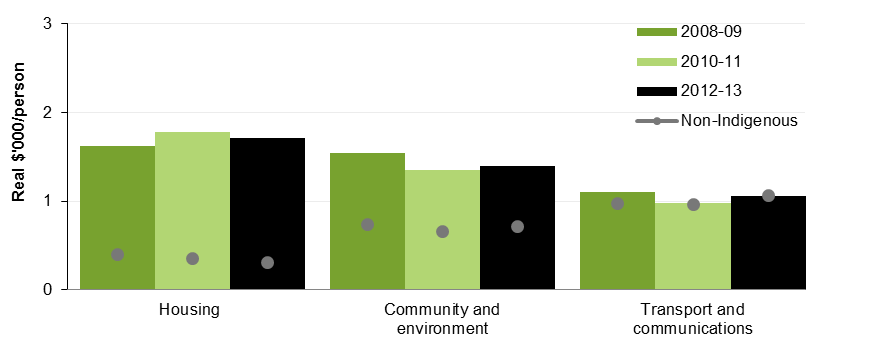 Total expenditure $mTotal expenditure $mTotal expenditure $mTotal expenditure $m$ per persond$ per persond$ per persondIndig.Non-Indig.TotalIndig. 
shareIndig.Non-Indig.RatioeHousing services 1 193 6 959 8 152  14.6 1 708  310  5.51Community and environment services  976 15 981 16 957  5.8 1 398  712  1.96Transport and communications services  737 23 753 24 490  3.0 1 055 1 059  1.00Total 2 906 46 693 49 599  5.9 4 161 2 081  2.00NSWVicQldWASATasACTNTAllstatesIndigenous expenditure ($ per person)Indigenous expenditure ($ per person)Indigenous expenditure ($ per person)Indigenous expenditure ($ per person)Indigenous expenditure ($ per person)Indigenous expenditure ($ per person)Indigenous expenditure ($ per person)Indigenous expenditure ($ per person)Indigenous expenditure ($ per person)Indigenous expenditure ($ per person)Aust Government  888  963  983 1 416 1 506  742 3 782 1 492 1 108State & territory governments 1 732 2 666 3 002 3 613 2 213 1 226 1 793 7 998 3 054All Governments 2 620 3 629 3 985 5 030 3 719 1 968 5 575 9 490 4 161Non-Indigenous expenditure ($ per person)Non-Indigenous expenditure ($ per person)Non-Indigenous expenditure ($ per person)Non-Indigenous expenditure ($ per person)Non-Indigenous expenditure ($ per person)Non-Indigenous expenditure ($ per person)Non-Indigenous expenditure ($ per person)Non-Indigenous expenditure ($ per person)Non-Indigenous expenditure ($ per person)Non-Indigenous expenditure ($ per person)Aust Government  630  612  663  580  637  652  510  644  626State & territory governments 1 274 1 453 1 824 1 536 1 251  903 1 355 2 233 1 456All governments 1 903 2 065 2 487 2 117 1 888 1 555 1 865 2 877 2 081Total expenditure $mTotal expenditure $mTotal expenditure $m$ per persone$ per persone$ per persone2008-092010-112012-132008-092010-112012-13Housing servicesIndigenous expenditure1 0411 1891 1931 6191 7751 708Non-Indigenous expenditure8 3507 7076 959397356310Total9 3918 8958 152433398352Community and environment servicesCommunity and environment servicesCommunity and environment servicesCommunity and environment servicesIndigenous expenditure9889049761 5371 3501 398Non-Indigenous expenditure15 49714 28115 981736659712Total16 48515 18516 957760680733Transport and communications servicesTransport and communications servicesTransport and communications servicesTransport and communications servicesIndigenous expenditure7076567371 1009801 055Non-Indigenous expenditure20 49320 95123 7539749671 059Total21 20021 60724 4909779671 059Total home environmentTotal home environmentTotal home environmentTotal home environmentTotal home environmentTotal home environmentTotal home environmentTotal home environmentIndigenous expenditure2 7362 7482 9064 2574 1044 161Non-Indigenous expenditure44 34042 93846 6932 1071 9822 081Total47 07645 68749 5992 1712 0452 144